Шнекобур класс «С»Крутящий момент – от 5 000 кгс/мДиаметр трубы – 140*16 ммТолщина витка – Марка стали – 09Г2С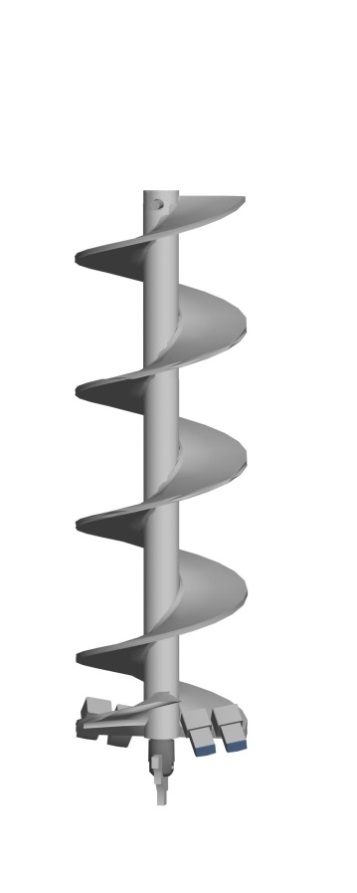 Категория бурения 1-4Категория бурения 1-4Категория бурения 1-4Категория бурения 1-4Категория бурения 4-7Категория бурения 4-7Категория бурения 4-7Категория бурения 4-7Диаметр (мм)Длина Длина Длина Диаметр (мм)Длина Длина Длина 2007728896525113963200912381110381289702507908898550119138250930381131081343033008190010856312543830095940123413140828350/36084713109913137138350/360988431248751528884008977512071314388840010406313590015986345095063121388154800450109508136688171225500100688131738168638500115313147263185288550109688138150186525550124583153900203738600120150153133197325600135338169313214830630/650127575155700218025630/650142988172013236160700136913175388243788700152663192263262688750145688184275265050750161663201375284603800157388204413291825800173700222188312188